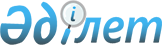 О присвоении безымянной улице села Отар наименования ЫнтымакРешение Акима Отарского сельского округа Кордайского района Жамбылской области от 9 декабря  2010 года № 42. Зарегистрировано Кордайским управлением юстиции 14 января 2011 года за № 6-5-116      Примечание РЦПИ:

      В тексте сохранена авторская орфография и пунктуация.

      В соответствии с пунктом 4) статьи-14 Закона Республики Казахстан от 8 декабря 1993 года «Об административно-территориальном устройстве Республики Казахстан» и с учетом мнения жители безымянной улицы села Отар от 28 апреля 2010 года РЕШИЛ:



      1.Присвоить первой безымянной улице наименование Ынтымак расположенной паралельно улицы Гагарина на южной стороне села Отар.



      2. Настоящее решение вступает в силу после государственной регистрации в органах Юстиции и вводится в действие по истечении десяти календарных дней после дня его первого официального опубликования.      Аким Отарского сельского округа            О. Баймухамбетов
					© 2012. РГП на ПХВ «Институт законодательства и правовой информации Республики Казахстан» Министерства юстиции Республики Казахстан
				